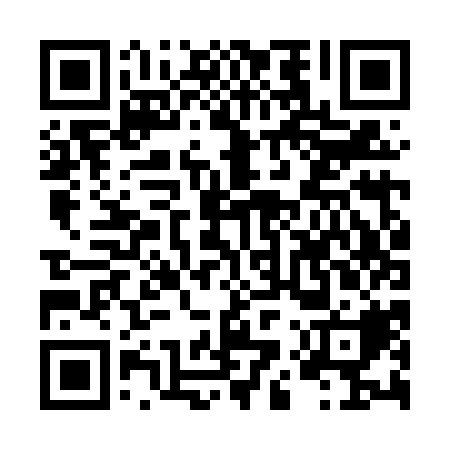 Ramadan times for Kendetanya, HungaryMon 11 Mar 2024 - Wed 10 Apr 2024High Latitude Method: Midnight RulePrayer Calculation Method: Muslim World LeagueAsar Calculation Method: HanafiPrayer times provided by https://www.salahtimes.comDateDayFajrSuhurSunriseDhuhrAsrIftarMaghribIsha11Mon4:064:065:5011:393:375:295:297:0712Tue4:044:045:4811:393:385:315:317:0813Wed4:024:025:4611:383:405:325:327:1014Thu4:004:005:4411:383:415:345:347:1115Fri3:583:585:4211:383:425:355:357:1316Sat3:553:555:4011:383:435:365:367:1517Sun3:533:535:3811:373:455:385:387:1618Mon3:513:515:3611:373:465:395:397:1819Tue3:493:495:3411:373:475:415:417:2020Wed3:463:465:3111:363:485:425:427:2121Thu3:443:445:2911:363:495:445:447:2322Fri3:423:425:2711:363:505:455:457:2523Sat3:393:395:2511:363:515:475:477:2624Sun3:373:375:2311:353:535:485:487:2825Mon3:353:355:2111:353:545:505:507:3026Tue3:323:325:1911:353:555:515:517:3227Wed3:303:305:1711:343:565:535:537:3328Thu3:283:285:1511:343:575:545:547:3529Fri3:253:255:1311:343:585:555:557:3730Sat3:233:235:1111:333:595:575:577:3931Sun4:204:206:0912:335:006:586:588:401Mon4:184:186:0712:335:017:007:008:422Tue4:154:156:0512:335:027:017:018:443Wed4:134:136:0312:325:037:037:038:464Thu4:114:116:0112:325:047:047:048:485Fri4:084:085:5912:325:057:067:068:506Sat4:064:065:5712:315:067:077:078:517Sun4:034:035:5512:315:077:087:088:538Mon4:004:005:5312:315:087:107:108:559Tue3:583:585:5112:315:097:117:118:5710Wed3:553:555:4912:305:107:137:138:59